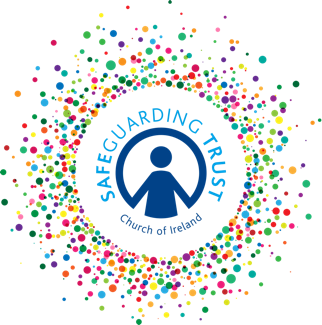 Parish of …………………….…… Activity / Outings Consent Form (To be used alongside a completed membership form for the group)